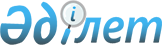 "Ауылдық елді мекендерде тұратын мамандарға әлеуметтік көмек беру туралы" Арыс қалалық мәслихатының 2009 жылғы 5 қарашадағы N 25/158-IV шешіміне өзгеріс енгізу туралы
					
			Күшін жойған
			
			
		
					Оңтүстік Қазақстан облысы Арыс қалалық мәслихатының 2009 жылғы 21 желтоқсандағы N 28/182-IV шешімі. Оңтүстік Қазақстан облысы Арыс қаласының Әділет басқармасында 2009 жылғы 29 қаңтарда N 14-2-87 тіркелді. Күші жойылды - Оңтүстiк Қазақстан облысы Арыс қалалық мәслихатының 2017 жылғы 24 наурыздағы № 11/78-VI шешiмiмен      Ескерту. Күшi жойылды - Оңтүстiк Қазақстан облысы Арыс қалалық мәслихатының 24.03.2017 № 11/78-VI шешімімен (алғашқы ресми жарияланған күнінен кейін күнтізбелік он күн өткен соң қолданысқа енгізіледі).

      Қазақстан Республикасының "Агроөнеркәсiптiк кешендi және ауылдық аумақтарды дамытуды мемлекеттiк реттеу туралы" Заңының 18 бабының 5 тармағына, Қазақстан Республикасының "Қазақстан Республикасындағы жергiлiктi мемлекеттiк басқару және өзін-өзі басқару туралы" және Қазақстан Республикасының "Нормативтік құқықтық актілер туралы" Заңдарына сәйкес Арыс қалалық мәслихаты ШЕШТІ:

      1. "Ауылдық елді мекендерде тұратын мамандарға әлеуметтік көмек беру туралы" Арыс қалалық мәслихатының 2009 жылғы 5 қарашадағы N 25/158-IV шешіміне (нормативтік құқықтық актілерді мемлекеттік тіркеу тізілімінде 14-2-84 нөмірмен тіркелген, 2009 жылғы 26 желтоқсанында "Арыс ақиқаты" газетінің 52 нөмірінде жарияланған) мынадай өзгеріс енгізілсін:

      бірінші тармағындағы "1 (бір) мың теңге" деген сөздер "2 (екі) айлық есептік көрсеткіш" деген сөздермен ауыстырылсын.

      2. Осы шешім алғашқы ресми жарияланғаннан кейін күнтiзбелiк он күн өткен соң қолданысқа енгiзiледi.


					© 2012. Қазақстан Республикасы Әділет министрлігінің «Қазақстан Республикасының Заңнама және құқықтық ақпарат институты» ШЖҚ РМК
				
      Қалалық мәслихат

      сессия төрағасы:

С.Файзуллаев

      Қалалық мәслихат хатшысы:

Ө.Керiмқұлов
